Zajęcia rewalidacyjne/ korekcyjno kompensacyjne    16- 20. 11. 2020 r.Dzień dobry! Ze względu na to, że nie możemy spotkać się na zajęciach korekcyjno-kompensacyjnych w szkole, przesyłam na ten tydzień kilka propozycji zabaw oraz ćwiczeń ruchowych doskonalących koordynację wzrokowo – ruchową oraz doskonalenie sprawności manualnej, zdolności percepcyjnych oraz procesów pamięci i uwagi, rozwijanie myślenia.W załącznikach znajdują się karty pracy (jeżeli jest możliwość drukowania). Powodzenia! Zabawy i ćwiczenia ruchowe:Zapraszam na zabawy ruchowe, podaje link: https://www.youtube.com/watch?v=m2WsGrvCx_wZabawy ruchowe dla dzieci - odcinek 12.  Słuchanie wiersza „Orszak Pani Jesieni”, krótkie omówienie treści i opis jesieni. Proszę porozmawiać z dziećmi: Jaka jest jesień (kolory jesieni). Jaka pogoda jest najczęściej jesienią. Co robią liście jesienią (zmieniają barwę, spadają).Orszak Pani Jesieni – E. ZawadzkaJuż się kończy miesiąc wrzesień,już witamy Panią Jesień.Pani piękna, wspaniałaZe złotych liści suknia cała.Welon ze srebrnej pajęczyny,a na szyi jarzębiny.Wiatr jesienny farby niesie,pomaluje liście w lesie.Jasnozłoto, purpurowo,Zielonkawo i brązowo.W plamki, ciapki, żyłki złote,później wiatr przywoła słotę.Tuż za słotą idą jeszczejej synowie – małe deszcze:Pluszek, Mżawka, Kapuśniaczek,opłakują każdy krzaczek.Orszak kończy postać ciemna –to Szaruga jest jesienna.Szarym płaszczem słońce kryjepiękne barwy z liści zmyje,a wraz z siostrą swą zawiejąSpustoszenie w lesie sieją,poprzez pola, las w ten wrzesieńkroczy orszak – Pani Jesień!3. Zagadka o jesieni:Co to za pani, w złocie, w czerwieni,sady pomaluje, lasy przemieni,a gdy odejdzie gdzieś w obce kraje,śnieżna zawieja po niej zostaje. (jesień)Kiedy rośnie – to się zieleni.Kiedy spada – złotem się mieni. (liść)Wiosną zielono rosną,latem – gadają z wiatrem,jesienią – barwy zmienią,a zimą – śnią pod pierzyną. (liście)Co to za ogrodnik? Konewki nie miewa,a podlewa kwiaty, warzywa i drzewa. (deszcz)4. Nauka piosenki „Pada deszcz” , podaje link: https://www.youtube.com/watch?v=nusPMHbwlrQŚpiewające Brzdące - Deszczowa piosenka - Piosenki dla dzieci  Naśladujemy spadające krople deszczu (góra/ dół).5. Karta pracy: Dzieci nazywają obrazki związane z jesienią. Jeżeli jest możliwość drukujemy je dwukrotnie i pobawimy się w ,,memo”. Szukamy takiego samego obrazka – załącznik 1.6. Karta pracy: Proszę aby dzieci kredkami albo farbami uzupełniły kartę pracy. Sprzątamy jesienne liście. Rysujemy po śladzie – załącznik 2.Na koniec zapraszam na – „Jesienny masażyk”.„Idzie pani, wietrzyk wieje”Idzie pani: tup, tup, tup (dziecko jest odwrócone do nas plecami na przemian stukamy z wyczuciem w jego plecy opuszkami palców wskazujących)Dziadek z laską: stuk, stuk, stuk (delikatnie stukamy zgiętym palcem)Skacze dziecko: hop, hop, hop (naśladujemy dłonią skoki na przemian opierając się na przegubie i na palcach)Żaba robi długi skok (wyczuciem klepiemy dwie odległe części ciała dziecka np. stopy i głowę)Wieje wietrzyk: fiu, fiu, fiu (dmuchamy w jedno i drugie ucho)Kropi deszczyk: puk, puk, puk (delikatnie stukamy w jego plecy palcami)Deszcz ze śniegiem: chlup, chlup, chlup (klepiemy w plecy dłońmi ułożonymi w miseczki)A grad w szyby: łup, łup, łup (lekko stukamy dłońmi zwiniętymi w plecy)Świeci słonko (gładzimy wewnętrzną stronę dłoni kolistymi ruchami)Wieje wietrzyk (dmuchamy we włosy)Pada deszczyk (wyczuciem stukamy opuszkami palców w plecy)Czujesz dreszczyk? (leciutko szczypiemy w kark)Do Zobaczenia. POZDRAWIAM ! Katarzyna DębskaZałącznik 1.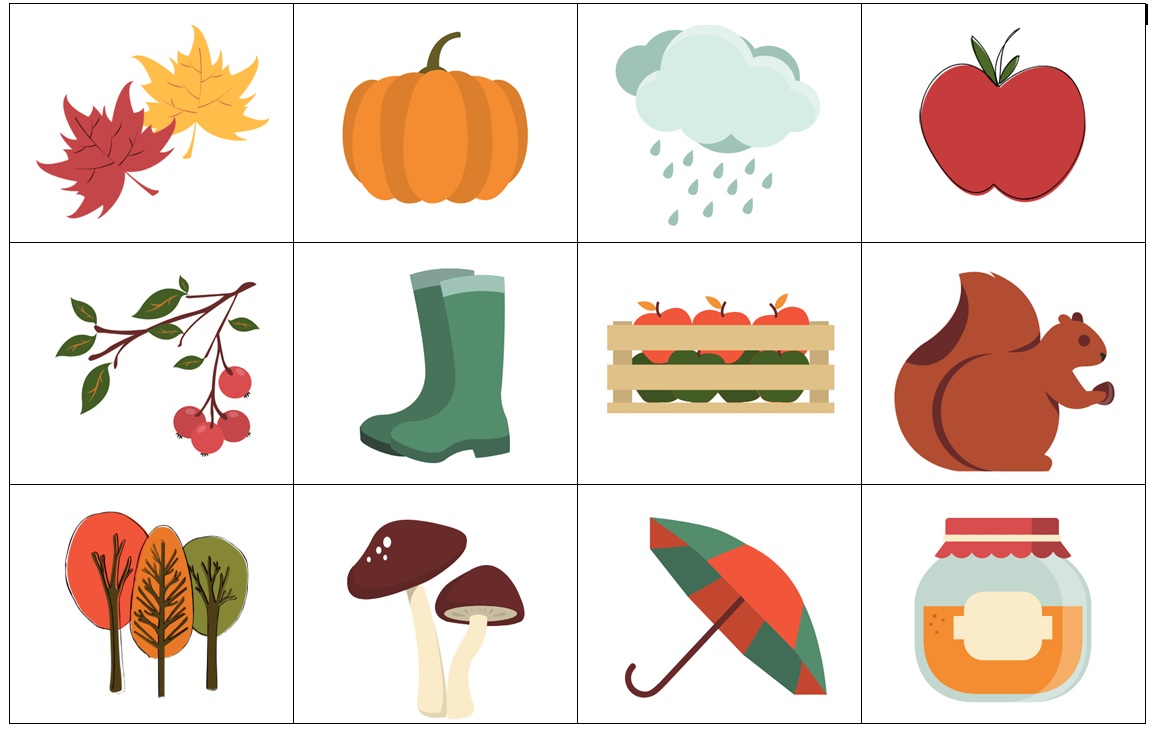 Załącznik 2.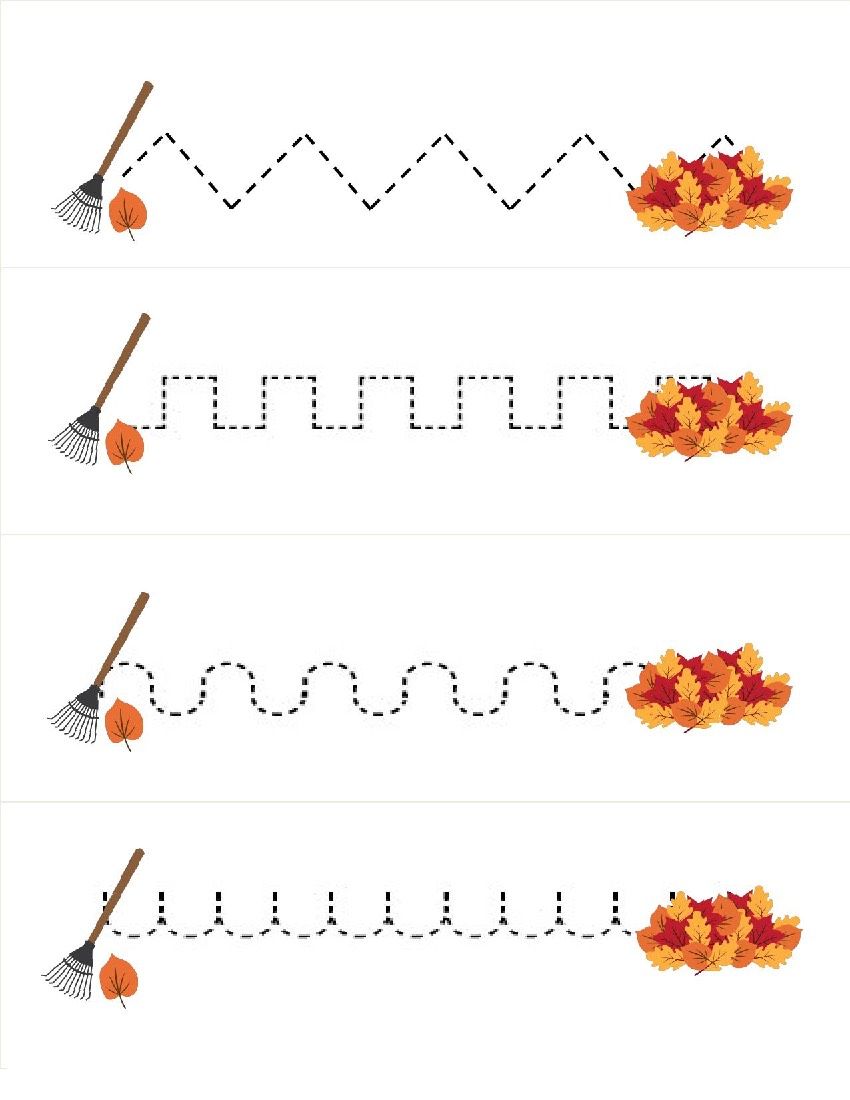 